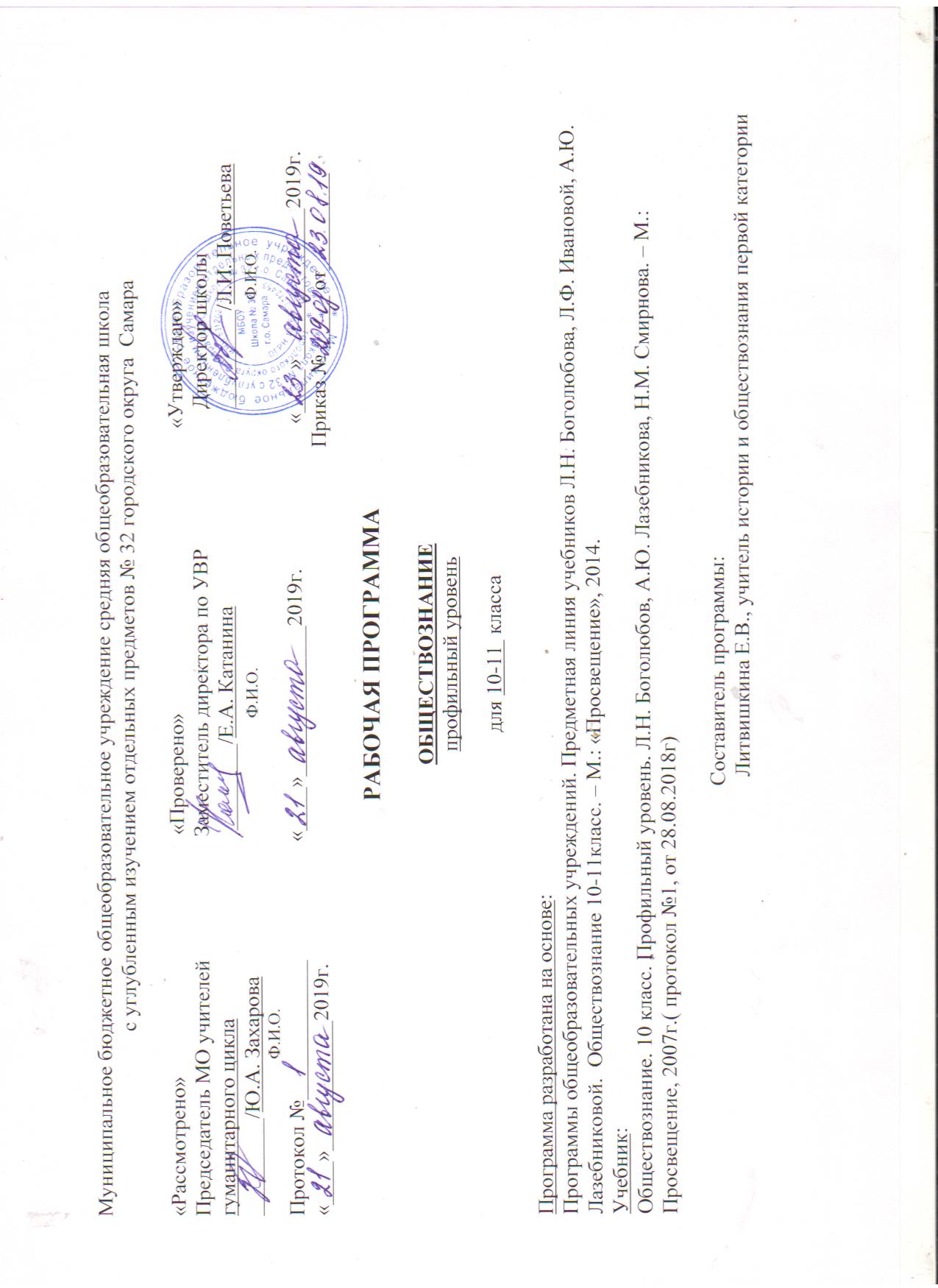 Пояснительная запискаЦель изучения курса:Помочь выпускникам старшей школы сделать осознанный выбор путей продолжения образования или будущей профессиональной деятельности. Формирование у учащихся общеучебных умений и навыков, универсальных способов деятельности.Задачи курса:Развитие личности в период ранней юности, ее духовной культуры, социального мышления, познавательного интереса к изучению социально-гуманитарных дисциплин; критического мышления, позволяющего объективно воспринимать социальную информацию и уверенно ориентироваться в ее потоке;Воспитание общероссийской идентичности, гражданственности, социальной ответственности; приверженности гуманистическим и демократическим ценностям, положенным в основу Конституции РФ;Освоение системы знаний, составляющих основы философии, социологии, политологии, социальной психологии, необходимые для эффективного взаимодействия с социальной средой и успешного получения последующего профессионального образования и самообразования;Овладение умениями получения и осмысления социальной информации, систематизация полученных данных; освоение способов познавательной, коммуникативной, практической деятельности в характерных социальных ролях;Формирование опыта применения полученных знаний и умений для решения типичных задач в области социальных отношений; в сферах: гражданской и общественной деятельности, межличностных отношений, отношений между людьми разных национальностей и вероисповеданий, познавательной, коммуникативной, семейно-бытовой деятельности. Рабочая программа разработана на основании следующих нормативных документов:Федеральный закон от 29.12.2012г. №273; «Об образовании в Российской Федерации»Приказ Минобразования России от 31.08.2009 №320 «О внесении изменений в федеральный компонент государственных образовательных стандартов начального общего, основного общего и среднего (полного) общего образования, утвержденный приказом Министерства образования Российской Федерации от 05.03.2004 № 1089 «Об утверждении федерального компонента государственных образовательных стандартов начального общего, основного общего и среднего (полного) общего образования»;Федеральный перечень учебников, утвержденных, рекомендованных (допущенных) к использованию в образовательном процессе в образовательных учреждениях, реализующих программы общего образования;Данная программа построена в соответствии с требованиями Государственного образовательного стандарта среднего общего образования для 10-11х классов по обществознанию (приказ МО РФ № 189 от 2004 г.) с учётом авторской программы Л.Н. Боголюбова, Н.Л. Городецкой, Л.Ф. Ивановой. «Обществознание. 10-11 классы, базовый и профильный уровень». Авторская программа - М.: «Просвещение, 2007. Данная программа используется для учебников по обществознанию образовательных учреждений, рекомендованный Министерством образования РФ, «Обществознание. 10-11 класс. Базовый уровень и профильный уровень». Под ред. Л.Н. Боголюбова.- М. «Просвещение, 2007.На заседании МО учителей гуманитарного цикла рассмотрели и утвердили решение использовать для работы учебник по обществознанию под редакцией Л.Н. Боголюбова 2007 года издания (Протокол № 1 от 28 августа 2018 года).Данный выбор мотивирован тем, что:- указанные Программа и учебник рекомендованы Министерством образования РФ для общеобразовательных классов на профильном уровне;- учебные пособия под редакцией Л.Н. Боголюбова для профильного уровня вообще не переиздавались в более поздний период;- смена учебника более позднего года издания возможна только при смене автора учебного пособия, что нарушит всю предметную линию учебников по обществознанию, а это не соответствует рекомендациям Министерства образования РФ;- учебный материал выстроен с учетом принципов системности, научности, доступности и преемственности;- в полной мере обеспечивает условия для реализации практической направленности, учитывает возрастную психологию учащихся.Обоснование выбора программыИзучение обществознания в старшей школе на профильном уровне направлено на достижение конкретных целей и задачПомимо знаний, содержательными компонентами курса являются: социальные навыки, умения, ключевые компетентности, совокупность моральных норм и принципов поведения людей по отношению к обществу и другим людям; система гуманистических и демократических ценностей.Предусматривается формирование у учащихся следующих общеучебных умений и навыков, универсальных способов деятельности и ключевых компетенции.Место и роль учебного курса, предмета в овладении обучающимися требований к уровню подготовки обучающихся (выпускников) в соответствии с федеральными государственными образовательными стандартами;Согласно государственному образовательному стандарту учебный предмет обществознание на профильном уровне представляет собой комплекс знаний, отражающих основные объекты изучения: общество в целом, человек в обществе, познание, социальные отношения, политика, духовно- нравственная сфера. Все означенные компоненты содержания взаимосвязаны, как связаны и взаимодействуют друг с другом изучаемые объекты. Профильность курса отражается в представлении в нем основ важнейших социальных наук: философии, социологии, политологии, социальной психологии. Программа учитывает ,что в профильных классах как самостоятельные курсы изучаются экономика и право. Успешное освоение содержания обществоведения требует межпредметного взаимодействия с этими курсами.Помимо знаний, содержательными компонентами курса являются: социальные навыки, умения, ключевые компетентности, совокупность моральных норм и принципов поведения людей по отношению к обществу и другим людям; система гуманистических и демократических ценностей.Содержание курса на профильном уровне обеспечивает преемственность по отношению к основной школе путем углубленного изучения некоторых социальных объектов, рассмотренных ранее. Наряду с этим вводится ряд новых, более сложных проблем, понимание которых необходимо современному человеку; изучаются вопросы, являющиеся основой для будущей профессиональной подготовки в области социальных дисциплин.Изучение обществоведения в старшей школе на профильном уровне направлено на достижение следующих целей:Развитие личности в период ранней юности, ее духовной культуры, социального мышления, познавательного интереса к изучению социально-гуманитарных дисциплин; критического мышления, позволяющего объективно воспринимать социальную информацию и уверенно ориентироваться в ее потоке;Воспитание общероссийской идентичности, гражданственности, социальной ответственности; приверженности гуманистическим и демократическим ценностям, положенным в основу Конституции РФ;Освоение системы знаний, составляющих основы философии, социологии, политологии, социальной психологии, необходимые для эффективного взаимодействия с социальной средой и успешного получения последующего профессионального образования и самообразования;Овладение умениями получения и осмысления социальной информации, систематизация полученных данных; освоение способов познавательной, коммуникативной, практической деятельности в характерных социальных ролях;Формирование опыта применения полученных знаний и умений для решения типичных задач в области социальных отношений; в сферах: гражданской и общественной деятельности, межличностных отношений, отношений между людьми разных национальностей и вероисповеданийМесто предмета в федеральном базисном учебном планеФедеральный базисный учебный план на изучение предмета «Обществознание» на профильном уровне отводит 207 часов. В том числе: в 10 и 11 классах по 105 и 102 часа, из расчёта 3 учебных часа в неделю. Рабочая программа для 11 класса составлена на 102 часа (с учётом 34 учебных недель).Используемые технологии, методы, формы работы, обоснование их использования.Использование современных образовательных технологий в практике является обязательным условием интеллектуального, творческого и нравственного развития учащихся.Существует множество педагогических технологий (это совокупность принципов, приемов, методов педагогической работы), которые дополняют традиционные технологии обучения, воспитания:Творческая работа (исследовательская работа, реферат, сочинение, эссе, доклад, составление тестов и кроссвордов, рисование, изготовление наглядного пособия и т.д.)Урок-лекция. Урок защиты проектов. Урок-зачёт. Урок-размышление. Деловая игра. Работа с учебником. Работа с историческим источником. Работа с картой (в т.ч. контурной). Защита устных заданий, выполненных в группе. Выполнение письменных самостоятельных заданий. Защита письменных работ, выполненных индивидуально. Участие в компьютерном тестировании. Взаимопроверка. Работа над проектом. Работа в роли консультанта Разработка разноуровневых заданий. Комплектование групп обучения в соответствии с индивидуальными возможностями.Технология уровневой дифференциации на основе обязательных результатов. Отработка образовательных стандартов. Предупреждение неуспеваемости. Развитие исследовательских навыков.Развитие исследовательских навыков в процессе обучения на одном уроке и в серии уроков с последующей презентацией результатов работы в виде: реферата, доклада и т.д.Проектные методы обученияДостижение прагматических результатов, выход проектов за рамки предметного содержания, переход на уровень социально значимых результатов.Технология «Дебаты». Развитие навыков публичных выступленийТехнология модульного и блочно-модульного обученияУсиление здоровьесберегающего аспекта предметного обучения. Лекционно-семинарско-зачетная система.Технология игрового обучения: ролевых, деловых и других видов обучающих игр.Коллективная система обучения (КСО). Обучение в сотрудничестве (командная, групповая работа)Развитие взаимоответственности, способности обучаться в силу собственных возможностей при поддержке своих товарищей. Реализация потребности в расширении информационной базы обучения. Разработка новых подходов к объяснению нового материала.Информационно-коммуникационные технологии. Использование обучающих программВариативность использования образовательных технологий дает положительную динамику участия обучающихся школы в различных мероприятиях.При безусловных достоинствах других развивающих методов особое внимание следует уделить интерактивным методам обучения, в основе которых лежит познавательная совместная деятельность учителя и учащегося. Методы группового взаимодействия принято назвать интерактивными. В их основе лежит процесс игрового взаимодействия, или механизм интреакции ( в переводе с англ. означает «взаимодействие, воздействие»).Формы организации учебного процесса:коллективная;групповая;индивидуальная.Форма обучения реализуется как органическое единство целенаправленной организации: содержания; обучающих средств; методов обучения.Виды учебных занятий: урок, лекция, практическое занятиеСодержание10 класс(профильный уровень 102 часа)Т е м а 1. Социально-гуманитарные знания и профессиональная деятельность (16 ч)Естественно-научные и социально-гуманитарные знания, их общие черты и отличия. Социальные науки и их классификация. Место философии в системе обществознания. Философия и наука. Социология, политология, социальная психология как общественные науки.Основные этапы развития социально-гуманитарного знания. Древние мыслители о мире и человеке.Взгляды на общество и человека в индустриальную эпоху.Общественная мысль России. Философские искания XIX в. Русская философская мысль начала XX в.Профессиональная деятельность в сфере социально-гуманитарного знания. Потребности современного общества в специалистах социально-гуманитарного профиля.Основные профессии социально-гуманитарного профиля. Профессиональные образовательные учреждения.Обобщение 1Т е м а 2. Общество и человек (25 ч)Происхождение человека и становление общества. Человечество как результат биологической и социокультурной эволюции.Сущность человека как проблема философии. Социальная сущность деятельности. Мышление и деятельность. Соотношение мышления и языка. Общество, социальные взаимодействия и общественные отношения.Общество как форма совместной жизнедеятельности людей. Отличия общества от социума. Социум как особенная часть мира.Системное строение общества. Социальная система, ее подсистемы и элементы. Социальная система и ее среда.Типология обществ. Уровни рассмотрения общества: социально-философский, историко-типологический, социально-конкретный.Восток и Запад. Цивилизационное развитие общества. Типология цивилизаций.Смысл и направленность общественного развития. Формации и цивилизации. Цивилизация и культура. Понятие культуры.Исторический процесс и его участники. Типы социальной динамики. Факторы изменения социума.Общественный прогресс. Многообразие и неравномерность процессов общественного развития.Свобода и необходимость в человеческой деятельности. Свобода и произвол. Свобода и ответственность. Свобода выбора.Обобщение 2Т е м а 3. Деятельность как способ существования людей (12 ч)Многообразие деятельности. Потребности и интересы. Типология деятельности. Природа творческой деятельности.Деятельность в сфере духовной культуры. Сохранение и распространение духовных ценностей. Освоение ценностей духовной культуры.Трудовая деятельность. Социология труда. Социальное партнерство и перспективы его развития в России.Политическая деятельность. Власть и политика. Типология властных отношений. Легитимность власти.Обобщение 3Т е м а 4. Сознание и познание (17 ч)Онтология и теория познания. Проблема познаваемости мира. Понятие об агностицизме. Познавательная деятельность. Чувственное и рациональное познание.Истина и ее критерии. Понятие научной истины. Относительность истины. Истина и заблуждение.Виды и уровни человеческих знаний. Мифологическое и рационально-логическое знание. Жизненный опыт и здравый смысл.Научное познание. Основные особенности методологии научного мышления. Дифференциация и интеграция научного знания.Социальное познание, его особенности. Современные проблемы социальных и гуманитарных наук.Знание и сознание. Общественное и индивидуальное сознание. Теоретическое и обыденное сознание.Самопознание и самооценка. Самосознание и его роль в развитии личности. Трудности познания человеком самого себя.Обобщение 2Т е м а 5. Личность и  межличностные отношения (33 ч)Индивид, индивидуальность, личность. Структура личности. Устойчивость и изменчивость личности.Периодизация развития личности. Понятие возраста в психологии. Становление личности.Направленность личности. Социальная установка. Ценностные ориентации, убеждения. Социальная принадлежность и социальная позиция. Социальное поведение.Общение как обмен информацией. Средства межличностной коммуникации. Вербальное и невербальное общение. Особенности общения в информационном обществе.Общение как межличностное взаимодействие. Типы взаимодействия: кооперация и конкуренция. Общение в юношеском возрасте.Общение как взаимопонимание. Механизмы взаимовосприятия в процессе общения. Идентификация в межличностном общении. Эмпатия. Эффекты и стереотипы межличностного восприятия.Малые группы. Группы условные. Референтная группа. Межличностные отношения в группах. Интеграция в группах разного уровня развития.Межличностная совместимость. Групповая сплоченность. Дружеские отношения. Конформность, нонконформность, самоопределение личности.Групповая дифференциация. Взаимоотношения в ученических группах. Стиль лидерства.Семья как малая группа. Психология семейных взаимоотношений. Тендерное поведение. Воспитание в семье.Антисоциальные группы. «Дедовщина» и другие формы насилия в группе. Особая опасность криминальных групп.Конфликт. Проблема межличностного конфликта. Структура, функции, динамика конфликта. Пути конструктивного разрешения конфликта.Итоговое обобщение 2ТЕМАТИЧЕСКОЕ ПЛАНИРОВАНИЕ10 А класс                                                                                                     Содержание                                                                                                           11 классПрофильный уровень (102 ч)Т е м а 1. Социальное развитие современного общества (41 ч)Социальная структура и социальные отношения. Социальные группы, их классификация. Маргинальные группы.Социальные институты. Типы и функции социальных институтов. Социальная инфраструктура. Социальная стратификация и мобильность.Роль экономики в жизни общества. Экономические институты. Влияние экономики на социальную структуру. Качество и уровень жизни. Экономика и политика. Экономика и культура.Социальные статусы и роли. Ролевое поведение. Ролевой набор. Ролевой конфликт. Социальные роли в юношеском возрасте.Социальные ценности и нормы. Мораль. Право. Роль права в жизни общества. Правовая культура. Социализация индивида.Отклоняющееся поведение и социальный контроль. Формы и проявления отклоняющегося поведения. Социальные последствия отклоняющегося поведения.Социальное сотрудничество. Социальные интересы. Социальный конфликт и пути его разрешения.Этнос и нация. Этническое многообразие современного мира. Этнокультурные традиции и ценности. Ментальные особенности этноса.Межнациональное сотрудничество и конфликты. Проблемы регулирования межнациональных отношений. Конституционные основы национальной политики России.Демографическая ситуация в России и в мире. Демографическая политика в России.Семья и брак как социальные институты. Традиционные семейные ценности. Тенденции развития семьи в современном мире. Проблема неполных семей. Государственная политика поддержки семьи.Культура бытовых отношений. Социально-бытовые интересы. Материально-вещественная среда обитания человека. Молодежь как социальная группа. Особенности молодежной субкультуры. Проблемы молодежи в современной России.Тенденции развития социальных отношений в России. Социальные проблемы современной России. Конституционные основы социальной политики РФ.Т е м а 2. Политическая жизнь современного общества (37 ч)Политическая система, ее структура и функции. Политический режим. Типы политических режимов. Тоталитаризм и авторитаризм, их общие черты и отличия.Государство в политической системе. Понятие бюрократии. Современная государственная служба, ее задачи. Основные направления политики государства.Демократия, ее основные ценности и признаки. Проблемы современной демократии. Делегирование властных полномочий. Парламентаризм. Развитие традиций парламентской демократии в России.Выборы в демократическом обществе. Избирательная система. Избирательная кампания. Избирательные технологии.Человек в политической жизни. Политическое участие. Понятие политической культуры.Гражданское общество и правовое государство. Основы гражданского общества. Общественный контроль за деятельностью институтов публичной власти.Политическая идеология. Политическая психология и политическое поведение.Политические партии и движения. Типология политических партий. Становление многопартийности в России. Сетевые структуры в политике.Политическое лидерство. Понятие и типология лидерства. Имидж политического лидера. Группы давления (лоббирование).Политические элиты. Типология элит. Элита и контрэлита. Особенности формирования элит в современной России.Истоки и опасность политического экстремизма. Политический терроризм, его особенности в современных условиях.Политический конфликт. Причины политических конфликтов, пути их урегулирования.Место и роль СМИ в политической жизни. Типы информации, распространяемой СМИ. Влияние СМИ на избирателя.Политический процесс, его формы. Развитие политических систем. Особенности политического процесса в современной России. Современный этап политического развития России.Т е м а 3. Духовная культура (17 ч)Понятие «духовная культура». Духовное развитие общества. Многообразие и диалог культур. Толерантность.Духовная жизнь людей. Мировоззрение, его виды и формы. Менталитет. Высшие духовные ценности. Патриотизм. Гражданственность.Мораль и нравственность. Нравственные ориентиры личности. Нравственная культура.Социальная и личностная значимость образования. Тенденции развития образования в современном мире. Роль и значение непрерывного образования в информационном обществе.Наука. Функции современной науки. Этика науки.Роль религии в жизни общества. Религия как одна из форм культуры. Мировые религии. Принцип свободы совести. Религия в современном мире. Межконфессиональные отношения.Искусство. Виды и жанры искусства. Миф и реальность современного искусства.Массовая культура. СМИ и культура. Роль телевидения в культурной жизни общества.Т е м а 4. Современный этап мирового развития (8 ч)Многообразие современного мира. Особенности традиционного общества. Достижения и противоречия западной цивилизации. Кризис индустриальной цивилизации.Целостность и противоречивость современного мира. Глобальные проблемы современности. Взаимосвязь глобальных проблем.Глобализация и ее последствия. Процессы глобализации и становление единого человечества. Взгляд в будущее. Социально-гуманитарные последствия перехода к информационной цивилизации. ТЕМАТИЧЕСКОЕ ПЛАНИРОВАНИЕ11А класс Содержание материалаКоличество часовПланируемые результаты обученияКЭСКПУСроки проведенияВведение1Раздел I. Социально-гуманитарные знания и профессиональная деятельность  16 ч. (12+2ч. из резерва)Раздел I. Социально-гуманитарные знания и профессиональная деятельность  16 ч. (12+2ч. из резерва)Раздел I. Социально-гуманитарные знания и профессиональная деятельность  16 ч. (12+2ч. из резерва)Раздел I. Социально-гуманитарные знания и профессиональная деятельность  16 ч. (12+2ч. из резерва)Раздел I. Социально-гуманитарные знания и профессиональная деятельность  16 ч. (12+2ч. из резерва)Раздел I. Социально-гуманитарные знания и профессиональная деятельность  16 ч. (12+2ч. из резерва)1. Наука и философия3Знать:  социальные науки и их классификацию; этапы развития философии, социологии, политологии, социальной психологии;  особенности русской философской мысли;  особенности профессиональной деятельности в социально-гуманитарной области.Уметь:  анализировать явления и события; отстаивать свою точку зрения в диспутах, дискуссиях;критически воспринимать социальную информацию, отражающую различные подходы и формулировать свою точку зрения.                                                                                   1.12.32. Древние мыслители о мире и человеке3Знать:  социальные науки и их классификацию; этапы развития философии, социологии, политологии, социальной психологии;  особенности русской философской мысли;  особенности профессиональной деятельности в социально-гуманитарной области.Уметь:  анализировать явления и события; отстаивать свою точку зрения в диспутах, дискуссиях;критически воспринимать социальную информацию, отражающую различные подходы и формулировать свою точку зрения.                                                                                   1.12.33. Взгляды на общество и человека в индустриальную эпоху3Знать:  социальные науки и их классификацию; этапы развития философии, социологии, политологии, социальной психологии;  особенности русской философской мысли;  особенности профессиональной деятельности в социально-гуманитарной области.Уметь:  анализировать явления и события; отстаивать свою точку зрения в диспутах, дискуссиях;критически воспринимать социальную информацию, отражающую различные подходы и формулировать свою точку зрения.                                                                                   1.12.44. Общественная мысль России3Знать:  социальные науки и их классификацию; этапы развития философии, социологии, политологии, социальной психологии;  особенности русской философской мысли;  особенности профессиональной деятельности в социально-гуманитарной области.Уметь:  анализировать явления и события; отстаивать свою точку зрения в диспутах, дискуссиях;критически воспринимать социальную информацию, отражающую различные подходы и формулировать свою точку зрения.                                                                                   1.82.45. Профессиональная деятельность в сфере социально-гуманитарного знания3Знать:  социальные науки и их классификацию; этапы развития философии, социологии, политологии, социальной психологии;  особенности русской философской мысли;  особенности профессиональной деятельности в социально-гуманитарной области.Уметь:  анализировать явления и события; отстаивать свою точку зрения в диспутах, дискуссиях;критически воспринимать социальную информацию, отражающую различные подходы и формулировать свою точку зрения.                                                                                   1.12.46. Повторение1Знать:  социальные науки и их классификацию; этапы развития философии, социологии, политологии, социальной психологии;  особенности русской философской мысли;  особенности профессиональной деятельности в социально-гуманитарной области.Уметь:  анализировать явления и события; отстаивать свою точку зрения в диспутах, дискуссиях;критически воспринимать социальную информацию, отражающую различные подходы и формулировать свою точку зрения.                                                                                   1.22.7Раздел II. Общество и человек  25 ч. (21+4ч. из резерва)Раздел II. Общество и человек  25 ч. (21+4ч. из резерва)Раздел II. Общество и человек  25 ч. (21+4ч. из резерва)Раздел II. Общество и человек  25 ч. (21+4ч. из резерва)Раздел II. Общество и человек  25 ч. (21+4ч. из резерва)Раздел II. Общество и человек  25 ч. (21+4ч. из резерва)1. Происхождение человека и становление общества3Знать: основные этапы становления общества;современные взгляды на происхождения человека;  отличия общества от социума;  системное строение общества;  типологию обществ;  цивилизационный и формационный подходы;  общественный прогресс и многообразие процессов общественного развития.Уметь:  участвовать в дискуссиях по обществоведческим  проблемам;  осуществлять учебно-исследовательскую работу, разрабатывать индивидуальные и групповые проекты;  работать с различными источниками социальной информации, включая современные средства коммуникации.1.11.32. Сущность человека, как проблема философии 2Знать: основные этапы становления общества;современные взгляды на происхождения человека;  отличия общества от социума;  системное строение общества;  типологию обществ;  цивилизационный и формационный подходы;  общественный прогресс и многообразие процессов общественного развития.Уметь:  участвовать в дискуссиях по обществоведческим  проблемам;  осуществлять учебно-исследовательскую работу, разрабатывать индивидуальные и групповые проекты;  работать с различными источниками социальной информации, включая современные средства коммуникации.1.11.13. Общество и общественные отношения3Знать: основные этапы становления общества;современные взгляды на происхождения человека;  отличия общества от социума;  системное строение общества;  типологию обществ;  цивилизационный и формационный подходы;  общественный прогресс и многообразие процессов общественного развития.Уметь:  участвовать в дискуссиях по обществоведческим  проблемам;  осуществлять учебно-исследовательскую работу, разрабатывать индивидуальные и групповые проекты;  работать с различными источниками социальной информации, включая современные средства коммуникации.1.21.14. Общество как развивающая система2Знать: основные этапы становления общества;современные взгляды на происхождения человека;  отличия общества от социума;  системное строение общества;  типологию обществ;  цивилизационный и формационный подходы;  общественный прогресс и многообразие процессов общественного развития.Уметь:  участвовать в дискуссиях по обществоведческим  проблемам;  осуществлять учебно-исследовательскую работу, разрабатывать индивидуальные и групповые проекты;  работать с различными источниками социальной информации, включая современные средства коммуникации.1.72.75. Типология обществ3Знать: основные этапы становления общества;современные взгляды на происхождения человека;  отличия общества от социума;  системное строение общества;  типологию обществ;  цивилизационный и формационный подходы;  общественный прогресс и многообразие процессов общественного развития.Уметь:  участвовать в дискуссиях по обществоведческим  проблемам;  осуществлять учебно-исследовательскую работу, разрабатывать индивидуальные и групповые проекты;  работать с различными источниками социальной информации, включая современные средства коммуникации.1.51.46. Историческое развитие  человечества3Знать: основные этапы становления общества;современные взгляды на происхождения человека;  отличия общества от социума;  системное строение общества;  типологию обществ;  цивилизационный и формационный подходы;  общественный прогресс и многообразие процессов общественного развития.Уметь:  участвовать в дискуссиях по обществоведческим  проблемам;  осуществлять учебно-исследовательскую работу, разрабатывать индивидуальные и групповые проекты;  работать с различными источниками социальной информации, включая современные средства коммуникации.1.51.47. Исторический процесс3Знать: основные этапы становления общества;современные взгляды на происхождения человека;  отличия общества от социума;  системное строение общества;  типологию обществ;  цивилизационный и формационный подходы;  общественный прогресс и многообразие процессов общественного развития.Уметь:  участвовать в дискуссиях по обществоведческим  проблемам;  осуществлять учебно-исследовательскую работу, разрабатывать индивидуальные и групповые проекты;  работать с различными источниками социальной информации, включая современные средства коммуникации.1.52.18. Общественный прогресс2Знать: основные этапы становления общества;современные взгляды на происхождения человека;  отличия общества от социума;  системное строение общества;  типологию обществ;  цивилизационный и формационный подходы;  общественный прогресс и многообразие процессов общественного развития.Уметь:  участвовать в дискуссиях по обществоведческим  проблемам;  осуществлять учебно-исследовательскую работу, разрабатывать индивидуальные и групповые проекты;  работать с различными источниками социальной информации, включая современные средства коммуникации.3.132.19. Свобода в деятельности человека3Знать: основные этапы становления общества;современные взгляды на происхождения человека;  отличия общества от социума;  системное строение общества;  типологию обществ;  цивилизационный и формационный подходы;  общественный прогресс и многообразие процессов общественного развития.Уметь:  участвовать в дискуссиях по обществоведческим  проблемам;  осуществлять учебно-исследовательскую работу, разрабатывать индивидуальные и групповые проекты;  работать с различными источниками социальной информации, включая современные средства коммуникации.1.32.310. Повторение1Знать: основные этапы становления общества;современные взгляды на происхождения человека;  отличия общества от социума;  системное строение общества;  типологию обществ;  цивилизационный и формационный подходы;  общественный прогресс и многообразие процессов общественного развития.Уметь:  участвовать в дискуссиях по обществоведческим  проблемам;  осуществлять учебно-исследовательскую работу, разрабатывать индивидуальные и групповые проекты;  работать с различными источниками социальной информации, включая современные средства коммуникации.1.41.3Раздел III. Деятельность как способ существования людей 12 ч. (8 + 4 ч. из резерва)Раздел III. Деятельность как способ существования людей 12 ч. (8 + 4 ч. из резерва)Раздел III. Деятельность как способ существования людей 12 ч. (8 + 4 ч. из резерва)Раздел III. Деятельность как способ существования людей 12 ч. (8 + 4 ч. из резерва)Раздел III. Деятельность как способ существования людей 12 ч. (8 + 4 ч. из резерва)Раздел III. Деятельность как способ существования людей 12 ч. (8 + 4 ч. из резерва)1. Многообразие деятельности2Знать:  многообразие видов деятельности;  особенности деятельности в сфере духовной культуры; трудовая деятельность и её особенности;  политическая деятельность со своими особенностям;  значение творческой активности во всех видах деятельности.Уметь: участвовать в обучающих играх, моделирующих ситуации из реальной жизни;  осуществлять учебно-исследовательскую работу, разрабатывать индивидуальные и групповые проекты;  критически воспринимать социальную информацию, отражающую различные подходы и формулировать свою точку зрения.                                                                                   1.81.12. Деятельность в сфере духовной культуры3Знать:  многообразие видов деятельности;  особенности деятельности в сфере духовной культуры; трудовая деятельность и её особенности;  политическая деятельность со своими особенностям;  значение творческой активности во всех видах деятельности.Уметь: участвовать в обучающих играх, моделирующих ситуации из реальной жизни;  осуществлять учебно-исследовательскую работу, разрабатывать индивидуальные и групповые проекты;  критически воспринимать социальную информацию, отражающую различные подходы и формулировать свою точку зрения.                                                                                   1.71.23. Трудовая деятельность3Знать:  многообразие видов деятельности;  особенности деятельности в сфере духовной культуры; трудовая деятельность и её особенности;  политическая деятельность со своими особенностям;  значение творческой активности во всех видах деятельности.Уметь: участвовать в обучающих играх, моделирующих ситуации из реальной жизни;  осуществлять учебно-исследовательскую работу, разрабатывать индивидуальные и групповые проекты;  критически воспринимать социальную информацию, отражающую различные подходы и формулировать свою точку зрения.                                                                                   1.61.44. Политическая деятельность3Знать:  многообразие видов деятельности;  особенности деятельности в сфере духовной культуры; трудовая деятельность и её особенности;  политическая деятельность со своими особенностям;  значение творческой активности во всех видах деятельности.Уметь: участвовать в обучающих играх, моделирующих ситуации из реальной жизни;  осуществлять учебно-исследовательскую работу, разрабатывать индивидуальные и групповые проекты;  критически воспринимать социальную информацию, отражающую различные подходы и формулировать свою точку зрения.                                                                                   1.31.45. Повторение1Знать:  многообразие видов деятельности;  особенности деятельности в сфере духовной культуры; трудовая деятельность и её особенности;  политическая деятельность со своими особенностям;  значение творческой активности во всех видах деятельности.Уметь: участвовать в обучающих играх, моделирующих ситуации из реальной жизни;  осуществлять учебно-исследовательскую работу, разрабатывать индивидуальные и групповые проекты;  критически воспринимать социальную информацию, отражающую различные подходы и формулировать свою точку зрения.                                                                                   1.21.4Раздел IV. Сознание и познание 17 ч. (13 + 4ч. из резерва)Раздел IV. Сознание и познание 17 ч. (13 + 4ч. из резерва)Раздел IV. Сознание и познание 17 ч. (13 + 4ч. из резерва)Раздел IV. Сознание и познание 17 ч. (13 + 4ч. из резерва)Раздел IV. Сознание и познание 17 ч. (13 + 4ч. из резерва)Раздел IV. Сознание и познание 17 ч. (13 + 4ч. из резерва)1. Проблема познаваемости мира2Знать:  особенности чувственного и рационального познания;  истина и её критерии;  виды и уровни человеческих знаний;  научное познание и его особенности;  особенности социального познания; самопознание и самооценка в развитии личностиУметь:  критически воспринимать социальную информацию, отражающую различные подходы и формулировать свою точку зрения;  решать проблемные, логические и творческие задачи;  участвовать в дебатах по актуальным проблемам, аргументировать свою точку зрения;  представлять результаты изучения материала в формах конспекта, реферата, презентации.                                                                          1.101.42. Истина и её критерии2Знать:  особенности чувственного и рационального познания;  истина и её критерии;  виды и уровни человеческих знаний;  научное познание и его особенности;  особенности социального познания; самопознание и самооценка в развитии личностиУметь:  критически воспринимать социальную информацию, отражающую различные подходы и формулировать свою точку зрения;  решать проблемные, логические и творческие задачи;  участвовать в дебатах по актуальным проблемам, аргументировать свою точку зрения;  представлять результаты изучения материала в формах конспекта, реферата, презентации.                                                                          1.102.13. Многообразие путей познания мира3Знать:  особенности чувственного и рационального познания;  истина и её критерии;  виды и уровни человеческих знаний;  научное познание и его особенности;  особенности социального познания; самопознание и самооценка в развитии личностиУметь:  критически воспринимать социальную информацию, отражающую различные подходы и формулировать свою точку зрения;  решать проблемные, логические и творческие задачи;  участвовать в дебатах по актуальным проблемам, аргументировать свою точку зрения;  представлять результаты изучения материала в формах конспекта, реферата, презентации.                                                                          1.111.122.14. Научное познание2Знать:  особенности чувственного и рационального познания;  истина и её критерии;  виды и уровни человеческих знаний;  научное познание и его особенности;  особенности социального познания; самопознание и самооценка в развитии личностиУметь:  критически воспринимать социальную информацию, отражающую различные подходы и формулировать свою точку зрения;  решать проблемные, логические и творческие задачи;  участвовать в дебатах по актуальным проблемам, аргументировать свою точку зрения;  представлять результаты изучения материала в формах конспекта, реферата, презентации.                                                                          1.152.35. Социальное познание2Знать:  особенности чувственного и рационального познания;  истина и её критерии;  виды и уровни человеческих знаний;  научное познание и его особенности;  особенности социального познания; самопознание и самооценка в развитии личностиУметь:  критически воспринимать социальную информацию, отражающую различные подходы и формулировать свою точку зрения;  решать проблемные, логические и творческие задачи;  участвовать в дебатах по актуальным проблемам, аргументировать свою точку зрения;  представлять результаты изучения материала в формах конспекта, реферата, презентации.                                                                          1.132.36. Знание и сознание2Знать:  особенности чувственного и рационального познания;  истина и её критерии;  виды и уровни человеческих знаний;  научное познание и его особенности;  особенности социального познания; самопознание и самооценка в развитии личностиУметь:  критически воспринимать социальную информацию, отражающую различные подходы и формулировать свою точку зрения;  решать проблемные, логические и творческие задачи;  участвовать в дебатах по актуальным проблемам, аргументировать свою точку зрения;  представлять результаты изучения материала в формах конспекта, реферата, презентации.                                                                          1.152.47. Самопознание 3Знать:  особенности чувственного и рационального познания;  истина и её критерии;  виды и уровни человеческих знаний;  научное познание и его особенности;  особенности социального познания; самопознание и самооценка в развитии личностиУметь:  критически воспринимать социальную информацию, отражающую различные подходы и формулировать свою точку зрения;  решать проблемные, логические и творческие задачи;  участвовать в дебатах по актуальным проблемам, аргументировать свою точку зрения;  представлять результаты изучения материала в формах конспекта, реферата, презентации.                                                                          1.142.38. Повторение1Знать:  особенности чувственного и рационального познания;  истина и её критерии;  виды и уровни человеческих знаний;  научное познание и его особенности;  особенности социального познания; самопознание и самооценка в развитии личностиУметь:  критически воспринимать социальную информацию, отражающую различные подходы и формулировать свою точку зрения;  решать проблемные, логические и творческие задачи;  участвовать в дебатах по актуальным проблемам, аргументировать свою точку зрения;  представлять результаты изучения материала в формах конспекта, реферата, презентации.                                                                          1.172.4Раздел V. Личность и межличностные отношения 31 ч. (26+5 ч. из резерва)Раздел V. Личность и межличностные отношения 31 ч. (26+5 ч. из резерва)Раздел V. Личность и межличностные отношения 31 ч. (26+5 ч. из резерва)Раздел V. Личность и межличностные отношения 31 ч. (26+5 ч. из резерва)Раздел V. Личность и межличностные отношения 31 ч. (26+5 ч. из резерва)Раздел V. Личность и межличностные отношения 31 ч. (26+5 ч. из резерва)1. Индивид, индивидуальность, личность2Знать:  структуру личности;  периодизацию развития личности;  средства межличностной коммуникации;- виды и особенности общения;  виды групп и межличностные отношения в них;  дифференциацию в группах;  особенности семьи, как малой группы;виды антисоциальных групп и их опасность для общества;  конфликт, его структуру, динамику развития, пути конструктивного разрешенияУметь:  участвовать в обучающих играх, моделирующих ситуации из реальной жизни;  критически воспринимать социальную информацию, отражающую различные подходы и формулировать свою точку зрения;  решать проблемные, логические и творческие задачи;  осуществлять учебно-исследовательскую работу, разрабатывать индивидуальные и групповые проекты;  работать с различными источниками социальной информации, включая современные средства коммуникации.3.11.42. Возраст и становление личности2Знать:  структуру личности;  периодизацию развития личности;  средства межличностной коммуникации;- виды и особенности общения;  виды групп и межличностные отношения в них;  дифференциацию в группах;  особенности семьи, как малой группы;виды антисоциальных групп и их опасность для общества;  конфликт, его структуру, динамику развития, пути конструктивного разрешенияУметь:  участвовать в обучающих играх, моделирующих ситуации из реальной жизни;  критически воспринимать социальную информацию, отражающую различные подходы и формулировать свою точку зрения;  решать проблемные, логические и творческие задачи;  осуществлять учебно-исследовательскую работу, разрабатывать индивидуальные и групповые проекты;  работать с различными источниками социальной информации, включая современные средства коммуникации.3.12.13. Направления личности2Знать:  структуру личности;  периодизацию развития личности;  средства межличностной коммуникации;- виды и особенности общения;  виды групп и межличностные отношения в них;  дифференциацию в группах;  особенности семьи, как малой группы;виды антисоциальных групп и их опасность для общества;  конфликт, его структуру, динамику развития, пути конструктивного разрешенияУметь:  участвовать в обучающих играх, моделирующих ситуации из реальной жизни;  критически воспринимать социальную информацию, отражающую различные подходы и формулировать свою точку зрения;  решать проблемные, логические и творческие задачи;  осуществлять учебно-исследовательскую работу, разрабатывать индивидуальные и групповые проекты;  работать с различными источниками социальной информации, включая современные средства коммуникации.3.12.14. Общение как обмен информации3Знать:  структуру личности;  периодизацию развития личности;  средства межличностной коммуникации;- виды и особенности общения;  виды групп и межличностные отношения в них;  дифференциацию в группах;  особенности семьи, как малой группы;виды антисоциальных групп и их опасность для общества;  конфликт, его структуру, динамику развития, пути конструктивного разрешенияУметь:  участвовать в обучающих играх, моделирующих ситуации из реальной жизни;  критически воспринимать социальную информацию, отражающую различные подходы и формулировать свою точку зрения;  решать проблемные, логические и творческие задачи;  осуществлять учебно-исследовательскую работу, разрабатывать индивидуальные и групповые проекты;  работать с различными источниками социальной информации, включая современные средства коммуникации.3.51.15. Общение как взаимодействие3Знать:  структуру личности;  периодизацию развития личности;  средства межличностной коммуникации;- виды и особенности общения;  виды групп и межличностные отношения в них;  дифференциацию в группах;  особенности семьи, как малой группы;виды антисоциальных групп и их опасность для общества;  конфликт, его структуру, динамику развития, пути конструктивного разрешенияУметь:  участвовать в обучающих играх, моделирующих ситуации из реальной жизни;  критически воспринимать социальную информацию, отражающую различные подходы и формулировать свою точку зрения;  решать проблемные, логические и творческие задачи;  осуществлять учебно-исследовательскую работу, разрабатывать индивидуальные и групповые проекты;  работать с различными источниками социальной информации, включая современные средства коммуникации.3.72.76. Общение как взаимопонимание3Знать:  структуру личности;  периодизацию развития личности;  средства межличностной коммуникации;- виды и особенности общения;  виды групп и межличностные отношения в них;  дифференциацию в группах;  особенности семьи, как малой группы;виды антисоциальных групп и их опасность для общества;  конфликт, его структуру, динамику развития, пути конструктивного разрешенияУметь:  участвовать в обучающих играх, моделирующих ситуации из реальной жизни;  критически воспринимать социальную информацию, отражающую различные подходы и формулировать свою точку зрения;  решать проблемные, логические и творческие задачи;  осуществлять учебно-исследовательскую работу, разрабатывать индивидуальные и групповые проекты;  работать с различными источниками социальной информации, включая современные средства коммуникации.2.161.47. Малые группы2Знать:  структуру личности;  периодизацию развития личности;  средства межличностной коммуникации;- виды и особенности общения;  виды групп и межличностные отношения в них;  дифференциацию в группах;  особенности семьи, как малой группы;виды антисоциальных групп и их опасность для общества;  конфликт, его структуру, динамику развития, пути конструктивного разрешенияУметь:  участвовать в обучающих играх, моделирующих ситуации из реальной жизни;  критически воспринимать социальную информацию, отражающую различные подходы и формулировать свою точку зрения;  решать проблемные, логические и творческие задачи;  осуществлять учебно-исследовательскую работу, разрабатывать индивидуальные и групповые проекты;  работать с различными источниками социальной информации, включая современные средства коммуникации.3.83.91.48. Групповая сплоченность и конформное поведение3Знать:  структуру личности;  периодизацию развития личности;  средства межличностной коммуникации;- виды и особенности общения;  виды групп и межличностные отношения в них;  дифференциацию в группах;  особенности семьи, как малой группы;виды антисоциальных групп и их опасность для общества;  конфликт, его структуру, динамику развития, пути конструктивного разрешенияУметь:  участвовать в обучающих играх, моделирующих ситуации из реальной жизни;  критически воспринимать социальную информацию, отражающую различные подходы и формулировать свою точку зрения;  решать проблемные, логические и творческие задачи;  осуществлять учебно-исследовательскую работу, разрабатывать индивидуальные и групповые проекты;  работать с различными источниками социальной информации, включая современные средства коммуникации.3.112.19. Групповая дифференциация2Знать:  структуру личности;  периодизацию развития личности;  средства межличностной коммуникации;- виды и особенности общения;  виды групп и межличностные отношения в них;  дифференциацию в группах;  особенности семьи, как малой группы;виды антисоциальных групп и их опасность для общества;  конфликт, его структуру, динамику развития, пути конструктивного разрешенияУметь:  участвовать в обучающих играх, моделирующих ситуации из реальной жизни;  критически воспринимать социальную информацию, отражающую различные подходы и формулировать свою точку зрения;  решать проблемные, логические и творческие задачи;  осуществлять учебно-исследовательскую работу, разрабатывать индивидуальные и групповые проекты;  работать с различными источниками социальной информации, включая современные средства коммуникации.3.52.110. Семья как малая группа3Знать:  структуру личности;  периодизацию развития личности;  средства межличностной коммуникации;- виды и особенности общения;  виды групп и межличностные отношения в них;  дифференциацию в группах;  особенности семьи, как малой группы;виды антисоциальных групп и их опасность для общества;  конфликт, его структуру, динамику развития, пути конструктивного разрешенияУметь:  участвовать в обучающих играх, моделирующих ситуации из реальной жизни;  критически воспринимать социальную информацию, отражающую различные подходы и формулировать свою точку зрения;  решать проблемные, логические и творческие задачи;  осуществлять учебно-исследовательскую работу, разрабатывать индивидуальные и групповые проекты;  работать с различными источниками социальной информации, включая современные средства коммуникации.3.52.311. Антисоциальные и криминальные молодежные группы2Знать:  структуру личности;  периодизацию развития личности;  средства межличностной коммуникации;- виды и особенности общения;  виды групп и межличностные отношения в них;  дифференциацию в группах;  особенности семьи, как малой группы;виды антисоциальных групп и их опасность для общества;  конфликт, его структуру, динамику развития, пути конструктивного разрешенияУметь:  участвовать в обучающих играх, моделирующих ситуации из реальной жизни;  критически воспринимать социальную информацию, отражающую различные подходы и формулировать свою точку зрения;  решать проблемные, логические и творческие задачи;  осуществлять учебно-исследовательскую работу, разрабатывать индивидуальные и групповые проекты;  работать с различными источниками социальной информации, включая современные средства коммуникации.3.101.312. Конфликт в межличностных отношениях2Знать:  структуру личности;  периодизацию развития личности;  средства межличностной коммуникации;- виды и особенности общения;  виды групп и межличностные отношения в них;  дифференциацию в группах;  особенности семьи, как малой группы;виды антисоциальных групп и их опасность для общества;  конфликт, его структуру, динамику развития, пути конструктивного разрешенияУметь:  участвовать в обучающих играх, моделирующих ситуации из реальной жизни;  критически воспринимать социальную информацию, отражающую различные подходы и формулировать свою точку зрения;  решать проблемные, логические и творческие задачи;  осуществлять учебно-исследовательскую работу, разрабатывать индивидуальные и групповые проекты;  работать с различными источниками социальной информации, включая современные средства коммуникации.3.102.213. Повторение1Знать:  структуру личности;  периодизацию развития личности;  средства межличностной коммуникации;- виды и особенности общения;  виды групп и межличностные отношения в них;  дифференциацию в группах;  особенности семьи, как малой группы;виды антисоциальных групп и их опасность для общества;  конфликт, его структуру, динамику развития, пути конструктивного разрешенияУметь:  участвовать в обучающих играх, моделирующих ситуации из реальной жизни;  критически воспринимать социальную информацию, отражающую различные подходы и формулировать свою точку зрения;  решать проблемные, логические и творческие задачи;  осуществлять учебно-исследовательскую работу, разрабатывать индивидуальные и групповые проекты;  работать с различными источниками социальной информации, включая современные средства коммуникации.3.32.4Итоговое повторение 23.32.2Содержание материалаКоличество часовПланируемые результаты обученияКЭСКПУСроки проведенияРаздел 6. Социальное развитие современного общества  41 ч. (28+13ч. из резерва)Раздел 6. Социальное развитие современного общества  41 ч. (28+13ч. из резерва)Раздел 6. Социальное развитие современного общества  41 ч. (28+13ч. из резерва)Раздел 6. Социальное развитие современного общества  41 ч. (28+13ч. из резерва)Раздел 6. Социальное развитие современного общества  41 ч. (28+13ч. из резерва)Раздел 6. Социальное развитие современного общества  41 ч. (28+13ч. из резерва)1. Социальная структура и социальные отношения3Знать:- основные социальные группы и их взаимосвязь;- исторические типы стратификации;- виды социальной мобильности;- роль семьи в развитии общества;- состав и структуру семьи;- социальные статусы;- виды социальных норм;- виды отклоняющегося поведения и социальный контроль;- социальный конфликт и пути его разрешения;- этническое многообразие современного мира;- межнациональное сотрудничество и конфликты;- тенденции развития социальных отношений в России.Уметь:- выделять особенности социальных процессов;- решать познавательные и практические задачи;- анализировать информацию и делать выводы.1.12.32. Социальные институты3Знать:- основные социальные группы и их взаимосвязь;- исторические типы стратификации;- виды социальной мобильности;- роль семьи в развитии общества;- состав и структуру семьи;- социальные статусы;- виды социальных норм;- виды отклоняющегося поведения и социальный контроль;- социальный конфликт и пути его разрешения;- этническое многообразие современного мира;- межнациональное сотрудничество и конфликты;- тенденции развития социальных отношений в России.Уметь:- выделять особенности социальных процессов;- решать познавательные и практические задачи;- анализировать информацию и делать выводы.1.12.33. Роль экономики в жизни общества3Знать:- основные социальные группы и их взаимосвязь;- исторические типы стратификации;- виды социальной мобильности;- роль семьи в развитии общества;- состав и структуру семьи;- социальные статусы;- виды социальных норм;- виды отклоняющегося поведения и социальный контроль;- социальный конфликт и пути его разрешения;- этническое многообразие современного мира;- межнациональное сотрудничество и конфликты;- тенденции развития социальных отношений в России.Уметь:- выделять особенности социальных процессов;- решать познавательные и практические задачи;- анализировать информацию и делать выводы.1.12.44. Социальные статусы и роли3Знать:- основные социальные группы и их взаимосвязь;- исторические типы стратификации;- виды социальной мобильности;- роль семьи в развитии общества;- состав и структуру семьи;- социальные статусы;- виды социальных норм;- виды отклоняющегося поведения и социальный контроль;- социальный конфликт и пути его разрешения;- этническое многообразие современного мира;- межнациональное сотрудничество и конфликты;- тенденции развития социальных отношений в России.Уметь:- выделять особенности социальных процессов;- решать познавательные и практические задачи;- анализировать информацию и делать выводы.1.82.45. Социальные ценности и нормы3Знать:- основные социальные группы и их взаимосвязь;- исторические типы стратификации;- виды социальной мобильности;- роль семьи в развитии общества;- состав и структуру семьи;- социальные статусы;- виды социальных норм;- виды отклоняющегося поведения и социальный контроль;- социальный конфликт и пути его разрешения;- этническое многообразие современного мира;- межнациональное сотрудничество и конфликты;- тенденции развития социальных отношений в России.Уметь:- выделять особенности социальных процессов;- решать познавательные и практические задачи;- анализировать информацию и делать выводы.1.12.46. Отклоняющееся поведение и социальный контроль3Знать:- основные социальные группы и их взаимосвязь;- исторические типы стратификации;- виды социальной мобильности;- роль семьи в развитии общества;- состав и структуру семьи;- социальные статусы;- виды социальных норм;- виды отклоняющегося поведения и социальный контроль;- социальный конфликт и пути его разрешения;- этническое многообразие современного мира;- межнациональное сотрудничество и конфликты;- тенденции развития социальных отношений в России.Уметь:- выделять особенности социальных процессов;- решать познавательные и практические задачи;- анализировать информацию и делать выводы.1.22.77. Социальные интересы и формы социального взаимодействия3Знать:- основные социальные группы и их взаимосвязь;- исторические типы стратификации;- виды социальной мобильности;- роль семьи в развитии общества;- состав и структуру семьи;- социальные статусы;- виды социальных норм;- виды отклоняющегося поведения и социальный контроль;- социальный конфликт и пути его разрешения;- этническое многообразие современного мира;- межнациональное сотрудничество и конфликты;- тенденции развития социальных отношений в России.Уметь:- выделять особенности социальных процессов;- решать познавательные и практические задачи;- анализировать информацию и делать выводы.1.11.38. Этнос и нация3Знать:- основные социальные группы и их взаимосвязь;- исторические типы стратификации;- виды социальной мобильности;- роль семьи в развитии общества;- состав и структуру семьи;- социальные статусы;- виды социальных норм;- виды отклоняющегося поведения и социальный контроль;- социальный конфликт и пути его разрешения;- этническое многообразие современного мира;- межнациональное сотрудничество и конфликты;- тенденции развития социальных отношений в России.Уметь:- выделять особенности социальных процессов;- решать познавательные и практические задачи;- анализировать информацию и делать выводы.1.11.19. Межэтнические отношения и национальная политика3Знать:- основные социальные группы и их взаимосвязь;- исторические типы стратификации;- виды социальной мобильности;- роль семьи в развитии общества;- состав и структуру семьи;- социальные статусы;- виды социальных норм;- виды отклоняющегося поведения и социальный контроль;- социальный конфликт и пути его разрешения;- этническое многообразие современного мира;- межнациональное сотрудничество и конфликты;- тенденции развития социальных отношений в России.Уметь:- выделять особенности социальных процессов;- решать познавательные и практические задачи;- анализировать информацию и делать выводы.1.21.110. Демография современной России2Знать:- основные социальные группы и их взаимосвязь;- исторические типы стратификации;- виды социальной мобильности;- роль семьи в развитии общества;- состав и структуру семьи;- социальные статусы;- виды социальных норм;- виды отклоняющегося поведения и социальный контроль;- социальный конфликт и пути его разрешения;- этническое многообразие современного мира;- межнациональное сотрудничество и конфликты;- тенденции развития социальных отношений в России.Уметь:- выделять особенности социальных процессов;- решать познавательные и практические задачи;- анализировать информацию и делать выводы.1.72.711. Институт семьи и брака3Знать:- основные социальные группы и их взаимосвязь;- исторические типы стратификации;- виды социальной мобильности;- роль семьи в развитии общества;- состав и структуру семьи;- социальные статусы;- виды социальных норм;- виды отклоняющегося поведения и социальный контроль;- социальный конфликт и пути его разрешения;- этническое многообразие современного мира;- межнациональное сотрудничество и конфликты;- тенденции развития социальных отношений в России.Уметь:- выделять особенности социальных процессов;- решать познавательные и практические задачи;- анализировать информацию и делать выводы.1.51.412. Быт и бытовые отношения3Знать:- основные социальные группы и их взаимосвязь;- исторические типы стратификации;- виды социальной мобильности;- роль семьи в развитии общества;- состав и структуру семьи;- социальные статусы;- виды социальных норм;- виды отклоняющегося поведения и социальный контроль;- социальный конфликт и пути его разрешения;- этническое многообразие современного мира;- межнациональное сотрудничество и конфликты;- тенденции развития социальных отношений в России.Уметь:- выделять особенности социальных процессов;- решать познавательные и практические задачи;- анализировать информацию и делать выводы.1.51.413. Молодежь в современном обществе3Знать:- основные социальные группы и их взаимосвязь;- исторические типы стратификации;- виды социальной мобильности;- роль семьи в развитии общества;- состав и структуру семьи;- социальные статусы;- виды социальных норм;- виды отклоняющегося поведения и социальный контроль;- социальный конфликт и пути его разрешения;- этническое многообразие современного мира;- межнациональное сотрудничество и конфликты;- тенденции развития социальных отношений в России.Уметь:- выделять особенности социальных процессов;- решать познавательные и практические задачи;- анализировать информацию и делать выводы.1.52.114. Социальная структура российского общества2Знать:- основные социальные группы и их взаимосвязь;- исторические типы стратификации;- виды социальной мобильности;- роль семьи в развитии общества;- состав и структуру семьи;- социальные статусы;- виды социальных норм;- виды отклоняющегося поведения и социальный контроль;- социальный конфликт и пути его разрешения;- этническое многообразие современного мира;- межнациональное сотрудничество и конфликты;- тенденции развития социальных отношений в России.Уметь:- выделять особенности социальных процессов;- решать познавательные и практические задачи;- анализировать информацию и делать выводы.3.132.1Повторительно-обобщающий урок1Знать:- основные социальные группы и их взаимосвязь;- исторические типы стратификации;- виды социальной мобильности;- роль семьи в развитии общества;- состав и структуру семьи;- социальные статусы;- виды социальных норм;- виды отклоняющегося поведения и социальный контроль;- социальный конфликт и пути его разрешения;- этническое многообразие современного мира;- межнациональное сотрудничество и конфликты;- тенденции развития социальных отношений в России.Уметь:- выделять особенности социальных процессов;- решать познавательные и практические задачи;- анализировать информацию и делать выводы.1.32.3Раздел 7. Политическая жизнь современного общества  37 ч. (28+9ч. из резерва)Раздел 7. Политическая жизнь современного общества  37 ч. (28+9ч. из резерва)Раздел 7. Политическая жизнь современного общества  37 ч. (28+9ч. из резерва)Раздел 7. Политическая жизнь современного общества  37 ч. (28+9ч. из резерва)Раздел 7. Политическая жизнь современного общества  37 ч. (28+9ч. из резерва)Раздел 7. Политическая жизнь современного общества  37 ч. (28+9ч. из резерва)1.41.31. Политическая система и политический режим3Знать:- структуру и функции политической системы;- типы политических режимов;- основные направления политики государства;- признаки демократии;- особенности парламентаризма в России;- избирательные системы и технологии;- проявление политического участия;- гражданское общество и правовое государство;- виды политической идеологии;- типологию политических партий и движений;- типы политических лидеров и политические элиты;- особенности политического экстремизма и терроризма;- причины политических конфликтов и пути их урегулирования;- место и роль СМИ в политической жизни;- особенности политического процесса в современной России.Уметь:- участвовать в обучающих играх, моделирующих ситуации из реальной жизни;- критически воспринимать социальную информацию, отражающую различные подходы и формулировать свою точку зрения;- решать проблемные, логические и творческие задачи.1.101.42. Демократия3Знать:- структуру и функции политической системы;- типы политических режимов;- основные направления политики государства;- признаки демократии;- особенности парламентаризма в России;- избирательные системы и технологии;- проявление политического участия;- гражданское общество и правовое государство;- виды политической идеологии;- типологию политических партий и движений;- типы политических лидеров и политические элиты;- особенности политического экстремизма и терроризма;- причины политических конфликтов и пути их урегулирования;- место и роль СМИ в политической жизни;- особенности политического процесса в современной России.Уметь:- участвовать в обучающих играх, моделирующих ситуации из реальной жизни;- критически воспринимать социальную информацию, отражающую различные подходы и формулировать свою точку зрения;- решать проблемные, логические и творческие задачи.1.102.13. Государство в политической системе3Знать:- структуру и функции политической системы;- типы политических режимов;- основные направления политики государства;- признаки демократии;- особенности парламентаризма в России;- избирательные системы и технологии;- проявление политического участия;- гражданское общество и правовое государство;- виды политической идеологии;- типологию политических партий и движений;- типы политических лидеров и политические элиты;- особенности политического экстремизма и терроризма;- причины политических конфликтов и пути их урегулирования;- место и роль СМИ в политической жизни;- особенности политического процесса в современной России.Уметь:- участвовать в обучающих играх, моделирующих ситуации из реальной жизни;- критически воспринимать социальную информацию, отражающую различные подходы и формулировать свою точку зрения;- решать проблемные, логические и творческие задачи.1.111.122.14. Правовое государство и гражданское общество3Знать:- структуру и функции политической системы;- типы политических режимов;- основные направления политики государства;- признаки демократии;- особенности парламентаризма в России;- избирательные системы и технологии;- проявление политического участия;- гражданское общество и правовое государство;- виды политической идеологии;- типологию политических партий и движений;- типы политических лидеров и политические элиты;- особенности политического экстремизма и терроризма;- причины политических конфликтов и пути их урегулирования;- место и роль СМИ в политической жизни;- особенности политического процесса в современной России.Уметь:- участвовать в обучающих играх, моделирующих ситуации из реальной жизни;- критически воспринимать социальную информацию, отражающую различные подходы и формулировать свою точку зрения;- решать проблемные, логические и творческие задачи.1.152.35. Роль СМИ в политической жизни2Знать:- структуру и функции политической системы;- типы политических режимов;- основные направления политики государства;- признаки демократии;- особенности парламентаризма в России;- избирательные системы и технологии;- проявление политического участия;- гражданское общество и правовое государство;- виды политической идеологии;- типологию политических партий и движений;- типы политических лидеров и политические элиты;- особенности политического экстремизма и терроризма;- причины политических конфликтов и пути их урегулирования;- место и роль СМИ в политической жизни;- особенности политического процесса в современной России.Уметь:- участвовать в обучающих играх, моделирующих ситуации из реальной жизни;- критически воспринимать социальную информацию, отражающую различные подходы и формулировать свою точку зрения;- решать проблемные, логические и творческие задачи.1.132.36. Политическое сознание и политическое поведение4Знать:- структуру и функции политической системы;- типы политических режимов;- основные направления политики государства;- признаки демократии;- особенности парламентаризма в России;- избирательные системы и технологии;- проявление политического участия;- гражданское общество и правовое государство;- виды политической идеологии;- типологию политических партий и движений;- типы политических лидеров и политические элиты;- особенности политического экстремизма и терроризма;- причины политических конфликтов и пути их урегулирования;- место и роль СМИ в политической жизни;- особенности политического процесса в современной России.Уметь:- участвовать в обучающих играх, моделирующих ситуации из реальной жизни;- критически воспринимать социальную информацию, отражающую различные подходы и формулировать свою точку зрения;- решать проблемные, логические и творческие задачи.1.152.47. Политические партии и движения4Знать:- структуру и функции политической системы;- типы политических режимов;- основные направления политики государства;- признаки демократии;- особенности парламентаризма в России;- избирательные системы и технологии;- проявление политического участия;- гражданское общество и правовое государство;- виды политической идеологии;- типологию политических партий и движений;- типы политических лидеров и политические элиты;- особенности политического экстремизма и терроризма;- причины политических конфликтов и пути их урегулирования;- место и роль СМИ в политической жизни;- особенности политического процесса в современной России.Уметь:- участвовать в обучающих играх, моделирующих ситуации из реальной жизни;- критически воспринимать социальную информацию, отражающую различные подходы и формулировать свою точку зрения;- решать проблемные, логические и творческие задачи.1.142.38. Лидеры и элиты в политической жизни3Знать:- структуру и функции политической системы;- типы политических режимов;- основные направления политики государства;- признаки демократии;- особенности парламентаризма в России;- избирательные системы и технологии;- проявление политического участия;- гражданское общество и правовое государство;- виды политической идеологии;- типологию политических партий и движений;- типы политических лидеров и политические элиты;- особенности политического экстремизма и терроризма;- причины политических конфликтов и пути их урегулирования;- место и роль СМИ в политической жизни;- особенности политического процесса в современной России.Уметь:- участвовать в обучающих играх, моделирующих ситуации из реальной жизни;- критически воспринимать социальную информацию, отражающую различные подходы и формулировать свою точку зрения;- решать проблемные, логические и творческие задачи.1.172.49. Выборы в демократическом обществе4Знать:- структуру и функции политической системы;- типы политических режимов;- основные направления политики государства;- признаки демократии;- особенности парламентаризма в России;- избирательные системы и технологии;- проявление политического участия;- гражданское общество и правовое государство;- виды политической идеологии;- типологию политических партий и движений;- типы политических лидеров и политические элиты;- особенности политического экстремизма и терроризма;- причины политических конфликтов и пути их урегулирования;- место и роль СМИ в политической жизни;- особенности политического процесса в современной России.Уметь:- участвовать в обучающих играх, моделирующих ситуации из реальной жизни;- критически воспринимать социальную информацию, отражающую различные подходы и формулировать свою точку зрения;- решать проблемные, логические и творческие задачи.2.161.410. Человек в политической жизни3Знать:- структуру и функции политической системы;- типы политических режимов;- основные направления политики государства;- признаки демократии;- особенности парламентаризма в России;- избирательные системы и технологии;- проявление политического участия;- гражданское общество и правовое государство;- виды политической идеологии;- типологию политических партий и движений;- типы политических лидеров и политические элиты;- особенности политического экстремизма и терроризма;- причины политических конфликтов и пути их урегулирования;- место и роль СМИ в политической жизни;- особенности политического процесса в современной России.Уметь:- участвовать в обучающих играх, моделирующих ситуации из реальной жизни;- критически воспринимать социальную информацию, отражающую различные подходы и формулировать свою точку зрения;- решать проблемные, логические и творческие задачи.3.83.91.411. Политический конфликт2Знать:- структуру и функции политической системы;- типы политических режимов;- основные направления политики государства;- признаки демократии;- особенности парламентаризма в России;- избирательные системы и технологии;- проявление политического участия;- гражданское общество и правовое государство;- виды политической идеологии;- типологию политических партий и движений;- типы политических лидеров и политические элиты;- особенности политического экстремизма и терроризма;- причины политических конфликтов и пути их урегулирования;- место и роль СМИ в политической жизни;- особенности политического процесса в современной России.Уметь:- участвовать в обучающих играх, моделирующих ситуации из реальной жизни;- критически воспринимать социальную информацию, отражающую различные подходы и формулировать свою точку зрения;- решать проблемные, логические и творческие задачи.3.112.112. Политический процесс2Знать:- структуру и функции политической системы;- типы политических режимов;- основные направления политики государства;- признаки демократии;- особенности парламентаризма в России;- избирательные системы и технологии;- проявление политического участия;- гражданское общество и правовое государство;- виды политической идеологии;- типологию политических партий и движений;- типы политических лидеров и политические элиты;- особенности политического экстремизма и терроризма;- причины политических конфликтов и пути их урегулирования;- место и роль СМИ в политической жизни;- особенности политического процесса в современной России.Уметь:- участвовать в обучающих играх, моделирующих ситуации из реальной жизни;- критически воспринимать социальную информацию, отражающую различные подходы и формулировать свою точку зрения;- решать проблемные, логические и творческие задачи.3.52.1Повторительно-обобщающий урок1Знать:- структуру и функции политической системы;- типы политических режимов;- основные направления политики государства;- признаки демократии;- особенности парламентаризма в России;- избирательные системы и технологии;- проявление политического участия;- гражданское общество и правовое государство;- виды политической идеологии;- типологию политических партий и движений;- типы политических лидеров и политические элиты;- особенности политического экстремизма и терроризма;- причины политических конфликтов и пути их урегулирования;- место и роль СМИ в политической жизни;- особенности политического процесса в современной России.Уметь:- участвовать в обучающих играх, моделирующих ситуации из реальной жизни;- критически воспринимать социальную информацию, отражающую различные подходы и формулировать свою точку зрения;- решать проблемные, логические и творческие задачи.3.52.3Раздел 8. Духовная культура  17 ч. (16+1ч. из резерва)Раздел 8. Духовная культура  17 ч. (16+1ч. из резерва)Раздел 8. Духовная культура  17 ч. (16+1ч. из резерва)Раздел 8. Духовная культура  17 ч. (16+1ч. из резерва)Раздел 8. Духовная культура  17 ч. (16+1ч. из резерва)Раздел 8. Духовная культура  17 ч. (16+1ч. из резерва)3.101.31. Духовное развитие общества2Знать:- основные элементы культуры и культурный комплекс;- систему нравственных категорий;- различные трактовки счастья;- нравственное значение справедливости;- структуру российского образования;- наука и её основные функции;- виды мировых религий и их особенности;- виды и жанры искусства.Уметь:- приводит примеры деятельности человека в духовной сфере.3.102.22. Духовный мир личности2Знать:- основные элементы культуры и культурный комплекс;- систему нравственных категорий;- различные трактовки счастья;- нравственное значение справедливости;- структуру российского образования;- наука и её основные функции;- виды мировых религий и их особенности;- виды и жанры искусства.Уметь:- приводит примеры деятельности человека в духовной сфере.1.11.13. Мораль и нравственность2Знать:- основные элементы культуры и культурный комплекс;- систему нравственных категорий;- различные трактовки счастья;- нравственное значение справедливости;- структуру российского образования;- наука и её основные функции;- виды мировых религий и их особенности;- виды и жанры искусства.Уметь:- приводит примеры деятельности человека в духовной сфере.1.21.14. Наука2Знать:- основные элементы культуры и культурный комплекс;- систему нравственных категорий;- различные трактовки счастья;- нравственное значение справедливости;- структуру российского образования;- наука и её основные функции;- виды мировых религий и их особенности;- виды и жанры искусства.Уметь:- приводит примеры деятельности человека в духовной сфере.1.72.75. Образование2Знать:- основные элементы культуры и культурный комплекс;- систему нравственных категорий;- различные трактовки счастья;- нравственное значение справедливости;- структуру российского образования;- наука и её основные функции;- виды мировых религий и их особенности;- виды и жанры искусства.Уметь:- приводит примеры деятельности человека в духовной сфере.1.51.46. Роль религии в жизни общества2Знать:- основные элементы культуры и культурный комплекс;- систему нравственных категорий;- различные трактовки счастья;- нравственное значение справедливости;- структуру российского образования;- наука и её основные функции;- виды мировых религий и их особенности;- виды и жанры искусства.Уметь:- приводит примеры деятельности человека в духовной сфере.1.51.47. Место искусства в духовной культуре2Знать:- основные элементы культуры и культурный комплекс;- систему нравственных категорий;- различные трактовки счастья;- нравственное значение справедливости;- структуру российского образования;- наука и её основные функции;- виды мировых религий и их особенности;- виды и жанры искусства.Уметь:- приводит примеры деятельности человека в духовной сфере.1.52.18. Массовая культура2Знать:- основные элементы культуры и культурный комплекс;- систему нравственных категорий;- различные трактовки счастья;- нравственное значение справедливости;- структуру российского образования;- наука и её основные функции;- виды мировых религий и их особенности;- виды и жанры искусства.Уметь:- приводит примеры деятельности человека в духовной сфере.3.132.1Повторительно-обобщающий урок1Знать:- основные элементы культуры и культурный комплекс;- систему нравственных категорий;- различные трактовки счастья;- нравственное значение справедливости;- структуру российского образования;- наука и её основные функции;- виды мировых религий и их особенности;- виды и жанры искусства.Уметь:- приводит примеры деятельности человека в духовной сфере.1.32.3Раздел 9. Современный этап мирового развития 8 ч. Раздел 9. Современный этап мирового развития 8 ч. Раздел 9. Современный этап мирового развития 8 ч. Раздел 9. Современный этап мирового развития 8 ч. Раздел 9. Современный этап мирового развития 8 ч. Раздел 9. Современный этап мирового развития 8 ч. 1.41.31. Многообразие современного мира2Знать:- основные составляющие современного мира;- глобальные проблемы современности;- глобализация и её последствия.Уметь:- осуществлять учебно-исследовательскую работу, разрабатывать индивидуальные и групповые проекты;- критически воспринимать социальную информацию, отражающую различные подходы и формулировать свою точку зрения.                                                                                   2.161.42. Глобализация и ее последствия2Знать:- основные составляющие современного мира;- глобальные проблемы современности;- глобализация и её последствия.Уметь:- осуществлять учебно-исследовательскую работу, разрабатывать индивидуальные и групповые проекты;- критически воспринимать социальную информацию, отражающую различные подходы и формулировать свою точку зрения.                                                                                   3.83.91.43. Сетевые структуры в современной мировой политике2Знать:- основные составляющие современного мира;- глобальные проблемы современности;- глобализация и её последствия.Уметь:- осуществлять учебно-исследовательскую работу, разрабатывать индивидуальные и групповые проекты;- критически воспринимать социальную информацию, отражающую различные подходы и формулировать свою точку зрения.                                                                                   3.112.14. Целостность и противоречивость современного мира2Знать:- основные составляющие современного мира;- глобальные проблемы современности;- глобализация и её последствия.Уметь:- осуществлять учебно-исследовательскую работу, разрабатывать индивидуальные и групповые проекты;- критически воспринимать социальную информацию, отражающую различные подходы и формулировать свою точку зрения.                                                                                   3.52.1Итоговое повторение 2 ч.Итоговое повторение 2 ч.Итоговое повторение 2 ч.Итоговое повторение 2 ч.Итоговое повторение 2 ч.Итоговое повторение 2 ч.3.52.3